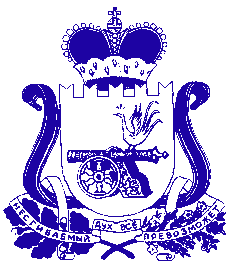 АДМИНИСТРАЦИЯ МУНИЦИПАЛЬНОГО ОБРАЗОВАНИЯ «КРАСНИНСКИЙ РАЙОН»  СМОЛЕНСКОЙ ОБЛАСТИР А С П О Р Я Ж Е Н И Еот 11.12.2019 № 582-рОб отмене рейсов на пригородных муниципальных маршрутахРассмотрев обращение директора муниципального унитарного предприятия «Пассажир» муниципального образования «Краснинский район» Смоленской области от 10.12.2019 № 408, в связи с уменьшением пассажиропотока во время зимних каникул в общеобразовательных учреждениях и дефицитом денежных средств на горюче-смазочные материалы,отменить с 01 января 2020 года по 08 января 2020 года часть автобусных рейсов на пригородных муниципальных маршрутах:Глава муниципального образования «Краснинский район» Смоленской области                          С.В. Архипенков№ марш-рутаМаршрут движенияВремя отправленияДни отменыДни следования10Красный – Викторово с заходом в д.Алушково, д.Николаевка8-15;14-00Пн, пт, сб, всЧт 02.01.2020г.Вт 07.01.2020г.Вт 08.01.2020г.4Красный – Самсоны с заходом в д.Алушково,д.Николаевка8-15;14-00;Вс 15-30Сб, всПт 03.01.2020г.9Красный – Уссохи8-30;16-15Ср5Красный – Крюково с заходом в д.Мерлино9-10;14-00Пт 03.01.2020г.8Красный – Рогайлово с заходом в д.Волково, д.Мерлино7-15;14-00ВтВт 07.01.2020г.6Красный – Туговищи9-00;14-35Сб, всПн 06.01.2020г.2Красный – Литивля с заходом в д.Нейково7-05;13-00;16-15Вт, ср, пт, сб, всЧт 02.01.2020г.Пн 06.01.2020г.Ср 08.01.2020г.13Красный – Зверовичи с заходом в д.Павлово7-15; 15-10Вт, ср, пт, сб, всЧт 02.01.2020г.Пн 06.01.2020г.Ср 08.01.2020г.11Красный – Сырокоренье7-20;14-40Пн, вт, ср, пт, сб, всЧт 02.01.2020г.Ср 08.01.2020г.1Красный – Ольша с заходом в д.Лонница7-25;15-35СбВс 05.01.2020г.Вт 07.01.2020г. 3Красный – Керамзавод с заходом в д.Высокий Холм7-00;8-30; 12-35; 18-00Пн, ср, пт, сб, всЧт 02.01.2020г.Вт 07.01.2020г.Ср 08.01.2020г.